ГРАФИКпроведения школьного этапа всероссийской олимпиады школьниковв Свердловской области в 2022/2023 учебном годуС 14 сентября по 29 октября 2022 года пройдёт школьный этап ВсОШ.Организационно-технологическая модель проведения школьного этапа утверждена приказом Министерства образования и молодёжной политики.По 6 предметам: математика, физика, информатика, химия, биология, астрономия – будет организована на платформе «Сириуса».Ещё 18 предметов: география, МХТ, история, литература, обществознание, ОБЖ, право, технология, физическая культура, экология, экономика, русский, английский, испанский, итальянский, китайский, немецкий и французский языки – на платформе ГАОУ ДПО СО «ИРО».Фонд «Золотое сечение» – региональный оператор ВсОШ – будет осуществлять информационное и организационно-технологическое сопровождение школьного этапа.Напоминаем, в этом треке Всероссийской олимпиады школьников могут участвовать обучающиеся с 5 по 11 классы. До состязаний по русскому языку и математике допущены и четвероклассники.Муниципальный этап предусмотрен для учащихся 7–11 классов, а в региональном и заключительном треках могут участвовать школьники 9–11 классов.Победители и призёры ВсОШ получают право поступить в любой вуз, соответствующий профилю олимпиады, без вступительных испытаний. Кроме того победители регионального этапа и победители и призеры заключительного этапа становятся кандидатами на получение Премии Губернатора Свердловской области. А с 2022 года педагоги Свердловской области, подготовившие победителей регионального этапа, победителей и призеров заключительного этапа, также получат денежную премию Губернатора Свердловской области.Отдельно отметим, что победители по направлению информатика получат специальные призы от партнёра Фонда «Золотое сечение» – СКБ Контур.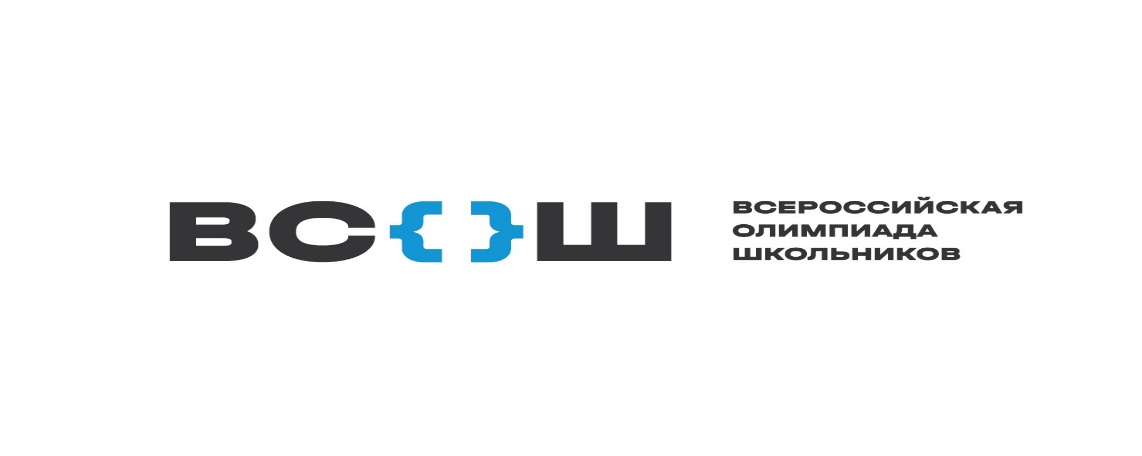 Предмет Даты проведения олимпиадыПлатформапроведения Сроки выполнения олимпиадных заданий 1234Литература (очный тур)14–15сентябрявремя и место проведения определяет организатор школьного этапа Право (онлайн)16–17 сентябряhttp://vsosh.irro.ruс 8:00 первого дня до 20:00 последнего дня, указанного в графике по местному времениИспанский язык, Итальянский язык, Китайский язык(онлайн)19 сентябряhttp://vsosh.irro.ruс 8:00 первого дня до 20:00 последнего дня, указанного в графике по местному времени Испанский язык, Итальянский язык, Китайский язык(очный тур)20 сентябрявремя и место проведения определяет организатор школьного этапа Физическая культура (онлайн)19–20 сентябряhttp://vsosh.irro.ruс 8:00 первого дня до 20:00 последнего дня, указанного в графике по местному времениФизическая культура (очный тур)21–22 сентябрявремя и место проведения определяет организатор школьного этапа Русский язык (онлайн)22–24 сентябряhttp://vsosh.irro.ruс 8:00 первого дня до 20:00 последнего дня, указанного в графике по местному времениРусский язык (очно)22–23 сентябрявремя и место проведения определяет организатор школьного этапа Французский язык, Немецкий язык (онлайн)26–27 сентябряhttp://vsosh.irro.ruс 8:00 первого дня до 20:00 последнего дня, указанного в графике по местному времениФранцузский язык, (очный тур)27 сентябрявремя и место проведения определяет организатор школьного этапа Немецкий язык(очный тур)28 сентябрявремя и место проведения определяет организатор школьного этапа Физика (онлайн)29 сентября uts.sirius.online.в течение одного дня в период с 8:00 до 20:00 местного времениЭкономика (онлайн)30 сентября, 1 октябряhttp://vsosh.irro.ruс 8:00 первого дня до 20:00 последнего дня, указанного в графике по местному времениОбществознание (онлайн)3–5 октябряhttp://vsosh.irro.ruс 8:00 первого дня до 20:00 последнего дня, указанного в графике по местному времениХимия (онлайн)6 октябряuts.sirius.online.в течение одного дня в период с 8:00 до 20:00местного времениГеография (онлайн)7–8 октябряhttp://vsosh.irro.ruс 8:00 первого дня до 20:00 последнего дня, указанного в графике по местному времениАстрономия (онлайн)10 октябряuts.sirius.online.в течение указанного дня  в период с 8:00 до 20:00 местного времениИстория(онлайн)10–12 октябряhttp://vsosh.irro.ruс 8:00 первого дня до 20:00 последнего дня, указанного в графике по местному времениБиология (онлайн)13 октябряuts.sirius.online.в течение указанного дняв период с 8:00 до 20:00 местного времениИскусство (Мировая художественная культура) (онлайн)14–15 октябряhttp://vsosh.irro.ruс 8:00 первого дня до 20:00 последнего дня, указанного в графике по местному времениИскусство (Мировая художественная культура) (презентация проектов)14–15 октябрявремя и место проведения определяет организатор школьного этапа Английский язык (онлайн)1–-18октябряhttp://vsosh.irro.ruс 8:00 первого дня до 20:00 последнего дня, указанного в графике по местному времениАнглийский язык (очный тур)18–19октябрявремя и место проведения определяет организатор школьного этапа Математика(онлайн)20 октябряuts.sirius.online.в указанного дня в период с 8:00 до 20:00 местного времениЭкология (онлайн)21–22октябряhttp://vsosh.irro.ruс 8:00 первого дня до 20:00 последнего дня, указанного в графике по местному времениТехнология (онлайн)24–25октябряhttp://vsosh.irro.ruс 8:00 первого дня до 20:00 последнего дня, указанного в графике по местному времениТехнология (очный тур)25–26 октябрявремя и место проведения определяет организатор школьного этапа Информатика(онлайн)27 октябряuts.sirius.online.в течение указанного дня в период с 8:00 до 20:00местного времениОсновы безопасности жизнедеятельности (онлайн)28–29 октябряhttp://vsosh.irro.ruс 8:00 первого дня до 20:00 последнего дня, указанного в графике по местному времениОсновы безопасности жизнедеятельности (очный тур)29 октябрявремя и место проведения определяет организатор школьного этапа 